Tuesday 21st April 2020Maths Mental Maths Complete the pyramid using addition. An example has been done for you. You can set yourself a target of long it will take you. Then, time yourself to find out how long it actually takes you. 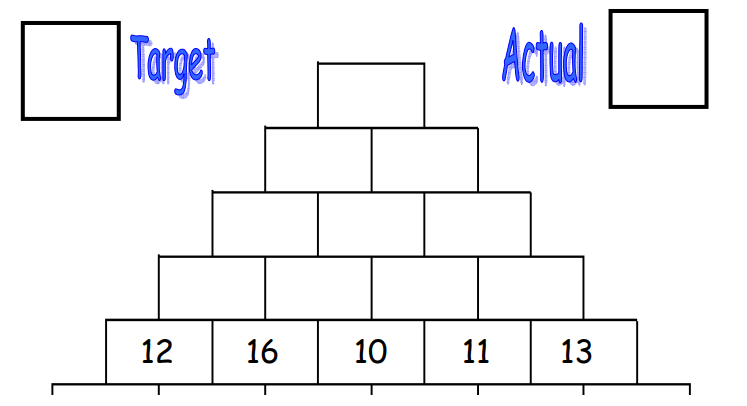 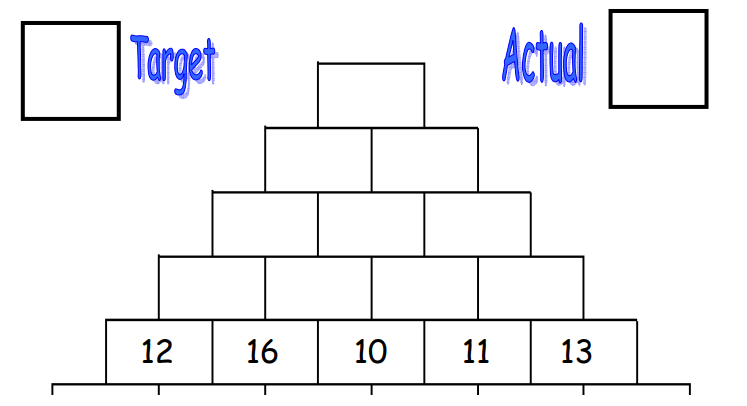 Main Activity 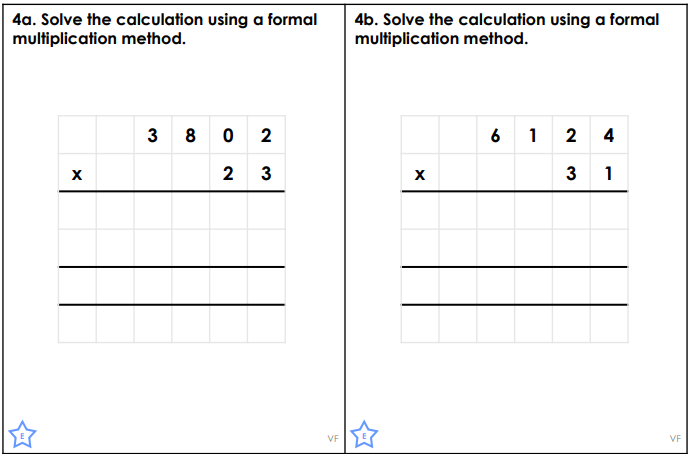 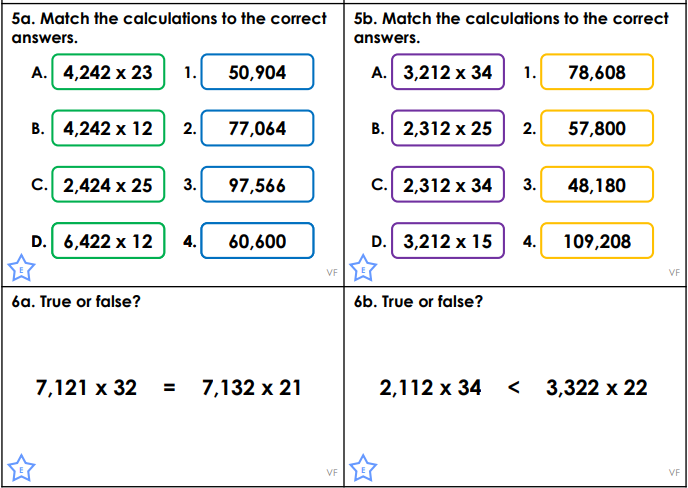 Challenge                                                                                                        Challenge 2 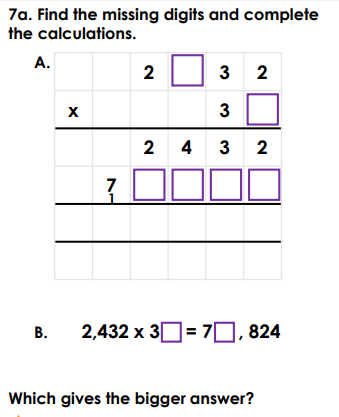 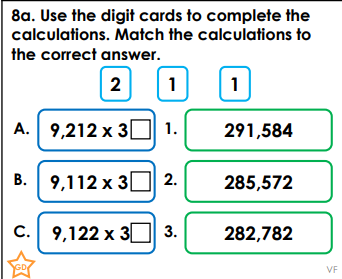 